Консультация для родителей  "Воспитание добротой"           Доброта, милосердие, радость и переживание за других создают основу человеческого счастья.
Уделяя внимание умственному и физическому развитию ребенка, не нужно забывать о духовном, личностном развитии, подразумевающем усваивание ребенком моральных и нравственных принципов, формирование у него человеческих качеств. Личностное развитие наблюдается, когда малыш взрослеет, меняется его внутренний мир и само его поведение. Но воспитывать в малыше лучшие человеческие качества – доброту и милосердие, нужно с раннего возраста.
Ребенок не рождается ни злым, ни добрым, ни честным, ни безнравственным. Каким он станет, будет зависеть от условий, в которых он воспитывается, от направленности и содержания самого воспитания.
          Дети чаще всего правильно понимают человеческое качество, как доброта. Их поступки, к сожалению, не всегда бывают добрыми по отношению к другим. 
          В воспитании доброты огромная роль принадлежит семье. Ведь как говорят, человек начинается с детства. Ребенок как подсолнух: он поворачивается ко всему доброму, светлому. И это добро обязательно должно исходить от родителей. Если ребенок чувствует во взрослом доброго, ласкового, справедливого человека, он и сам будет таким же. Он увидит своими глазами и поймет, где добро, а где зло. 
Люди становятся злыми не потому, что жизнь к этому принуждает, а потому, что в них «Доброта» не набрала силу с помощью воспитания. Добрый человек не может творить зло, какая бы ни была вокруг него жизнь. Задача в том, чтобы каждый занялся облагораживанием своего окружения, устремил безобразное к прекрасному.
Совершая добро, не причиняя вред и боль другим людям, мы видим, как меняются отношения с окружающими. Эти отношения становятся теплыми, светлыми, радостными. Еще в раннем возрасте ребенок «копирует» все наши дела и поступки. Мы - пример для подражания. Поэтому, нужно относиться к ребенку с теплом и заботой, дарить ему минуты радости и счастья. Нужно приучать ребенка самого заботиться о других: о бабушках и дедушках, о младших сестренках и братишках, о домашних питомцах, о растениях, которые ребенок может вырастить сам.              Нужно научить его помогать и защищать слабых, делиться чем-либо, учите слушать и понимать других. Быть внимательным ко всем  людям, будь то пожилые люди, люди с ограниченными возможностями, люди – инвалиды, всех, кто нас окружают - это и есть проявление доброты. 
          Показывая ребенку, свое отношение ко всему живому, к природе мы учим их осознавать, что они тоже часть этой природы и ее надо беречь. Сами, тем не менее, не всегда поступаем так по отношению к ней. По нашей вине происходят многие пожары, гибнут растения и животные. И дети тоже это видят. Как же тогда они будут относиться к природе? Беседуя с детьми на данную тему, нужно говорить им о том, что если ребенок сам хочет, чтобы к нему относились по-доброму, с пониманием, то он сам должен проявлять заботу и внимание к окружающим, не нужно ловить бабочек, стрекоз и других насекомых, рвать и топтать цветы, бросать мусор. Быть более терпимым к своим детям и относиться к ним с пониманием и заботой. 
         Помнить, что мы, в первую очередь можем и должны воспитывать в наших детях добрых и отзывчивых людей, способных прийти на помощь любому, кто в ней нуждается.
        В одной из древних книг сказано: «...во всем, как хотите, чтобы с вами поступали люди, так поступайте и вы с ними».
Пусть эти золотые слова определяют все ваши поступки в жизни.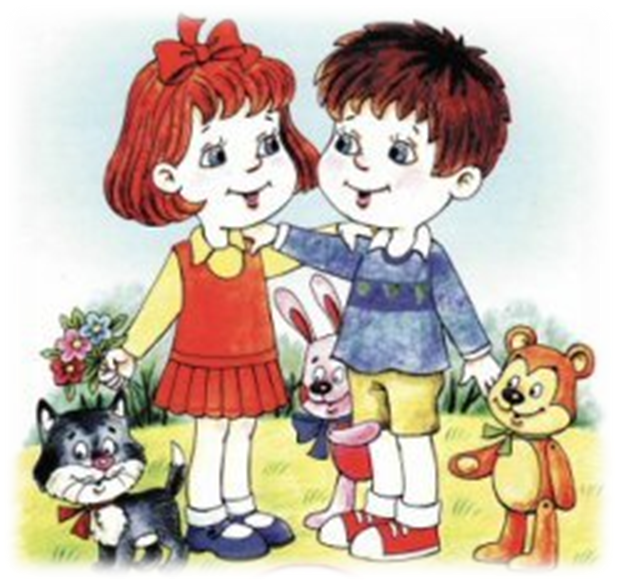 